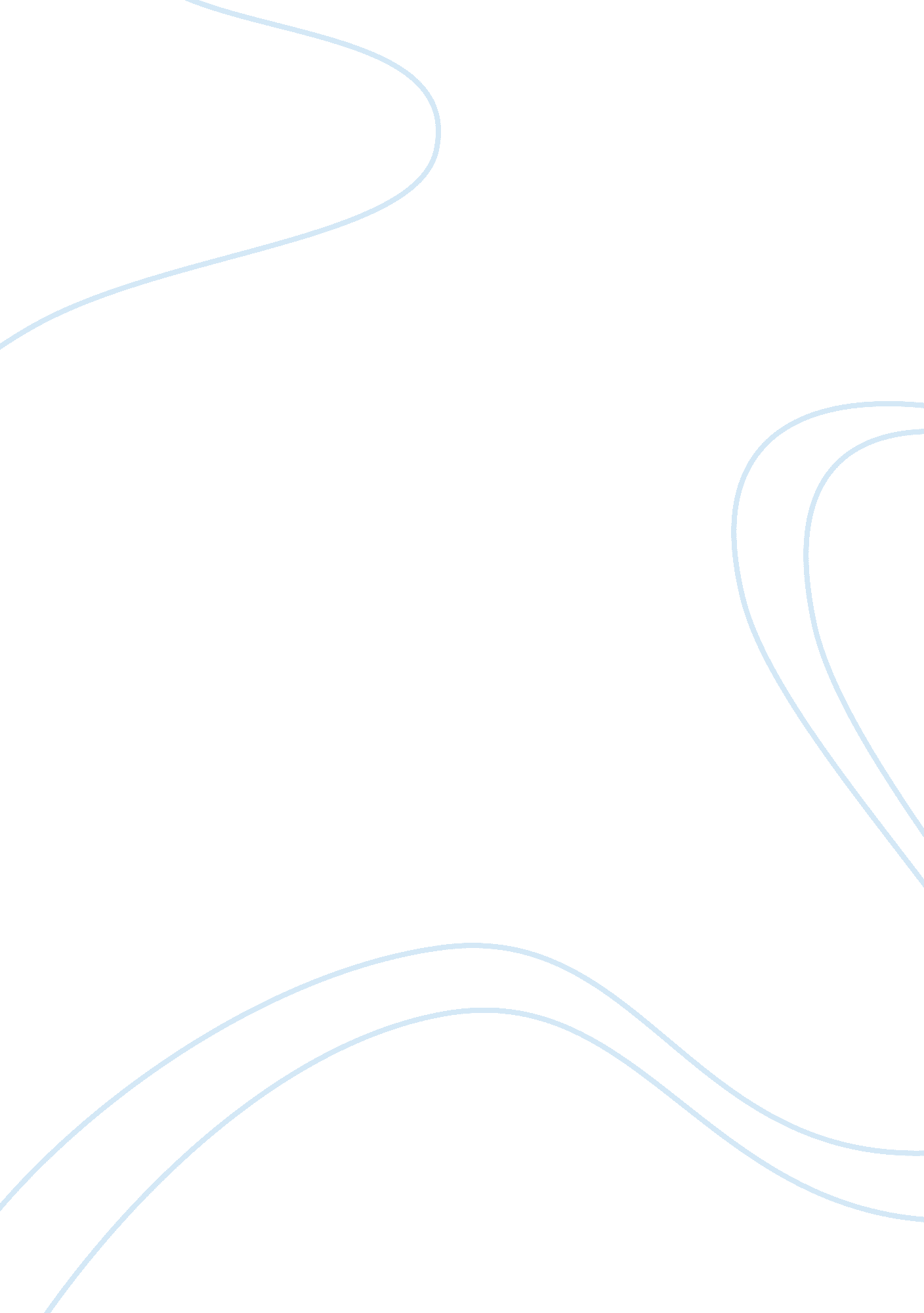 Hsm appendix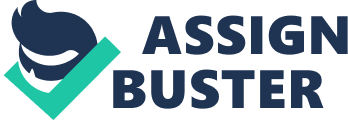 Instead of confronting the husband trying to talk rationally with him and defuse the situation while alarming the authorities is the best route for dealing with a person like that. In the case of the wife the programs offered through the agency promote self-worth and help prevent her from feeling bad about herself. Learning new Job skills and healthy ways of thinking about oneself should prepare her for an Independent lifestyle to provide for her and her children. Scenario 2: Closure of a Planned Parenthood Clinic In Scenario two the prevention level being used is the Secondary level of prevention. Secondary prevention can be defined as the early detection and treatment of dysfunction. In this scenario I see the human services program attempting to preventteenage pregnancyand the rate in their community from steady climbing up by offering services to help teens prevent unplanned pregnancies. I would handle this situation a little differently than how it is handled in this scenario. I would I would still organize a group of otherhealthand human service providers to help In assisting the county to solve the issues, but In Dalton to that I would bring wariness to the community and local politician through getting the media involved. I would also look into doing different fundraising drives to help buildmoneyas well as charity drives to keep the clinic open. I would make sure I explain to the public and politicians how unique our program is from others and why it's essential that we stay open. Scenario 3: Caring for the Homeless In scenario three the prevention level being used is the tertiary prevention. This type of prevention is generally defined in terms of efforts to rehabilitate and return to the community those afflicted with severe mental disorders. In this scenario I wouldn't change anything I think that bringing health services In the clinics is the best solution to ensure that the homeless are getting the attention and care they need since they generally wouldn't go on their own. Having the health resources there onsite makes it physicians and staff to work towards rehabilitating them and ensuring they are healthy. Bringing the services into the clinics will ensure that their needs are being met properly and it will also help to clean up the community of those who are mentally ill by making sure they are well taken care of. 